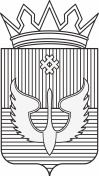 ПОСТАНОВЛЕНИЕАдминистрации Юсьвинского муниципального округаПермского края22.04.2024                                                                                    № 223/19Об установлении публичного сервитута В соответствии со ст. 23, гл. V.7 Земельного кодекса Российской Федерации, Федеральным законом от 25.10.2001 № 137-ФЗ «О введении в действие Земельного кодекса Российской Федерации», Федеральным законом от 06.10.2003 N 131-ФЗ "Об общих принципах организации местного самоуправления в Российской Федерации", Постановлением Правительства РФ от 24.02.2009 № 160 «О порядке установления охранных зон объектов электросетевого хозяйства и особых условий использования земельных участков, расположенных в границах таких зон», на основании ходатайства Публичного акционерного общества "РОССЕТИ УРАЛ" (ИНН 6671163413, ОГРН 1056604000970) (далее - ПАО "РОССЕТИ УРАЛ") администрация Юсьвинского муниципального округа Пермского края постановляет:1 Установить публичный сервитут с целью эксплуатации линейного объекта ПАО "РОССЕТИ УРАЛ" электросетевой комплекс  размещения объекта электросетевого хозяйства -   ВЛ 0,4 кВ от ТП-1180 п. Майкор, сроком на 49 лет, общей площадью 7373 кв. м, в том числе на земли и земельные участки, указанные в приложении 1. 2.Утвердить границы публичного сервитута земельных участков, согласно прилагаемому описанию местоположения границ публичного сервитута.3. Плата за публичный сервитут не устанавливается в соответствии с п. 4 ст. 3.6 Федерального закона от 25.10.2001 года № 137-ФЗ «О введение в действие Земельного кодекса Российской Федерации».4. Отделу земельных ресурсов и градостроительной деятельности администрации Юсьвинского муниципального округа:4.1. направить настоящее постановление в Управление Федеральной службы государственной регистрации, кадастра и картографии по Пермскому краю.	4.2. разместить на официальном сайте Юсьвинского муниципального округа Пермского края.5. Контроль за исполнением постановления возложить на Власова А.В., заместителя главы администрации Юсьвинского муниципального округа Пермского края по   развитию инфраструктуры и благоустройству.Глава муниципального округа-глава администрации Юсьвинскогомуниципального округа Пермского края   		                Н.Г.НикулинПриложение  к постановлению администрации Юсьвинского муниципального округа  от 22.04.2024 № 223/19№ п/пКадастровый номер земельного участка,	адрес или местоположение земельного участка 81:05:1420009 (Пермский край, Юсьвинский район81:05:1420010 (Пермский край, Юсьвинский район)81:05:0000000:1493(Российская Федерация, Пермский край, муниципальный округ Юсьвинский, поселок Майкор)81:05:1420009:24(Пермский край, Юсьвинский район, п. Майкор, ул. Ленина, дом 64)81:05:1420009:29(край Пермский, р-н Юсьвинский, п. Майкор, ул. Ленина, дом 58)81:05:1420009:38(край Пермский, р-н Юсьвинский, п. Майкор, ул. Ленина, дом 50, квартира 1)81:05:1420009:50(Пермский край, р-н Юсьвинский, п Майкор, ул Ленина, д 55)81:05:1420009:56(Российская Федерация, Пермский край, м.о. Юсьвинский, п Майкор, ул Ленина, з/у 51)81:05:1420009:57(Пермский край, р-н Юсьвинский, п. Майкор, ул. Ленина, д. 49)81:05:1420009:58(Пермский край, р-н Юсьвинский, п. Майкор, ул. Ленина, дом 47, квартира 2)81:05:1420009:59(Пермский край, р-н Юсьвинский, п. Майкор, ул. Ленина, дом 47, квартира 1)81:05:1420009:60(Пермский край, р-н Юсьвинский, п Майкор, ул Партизанская, д 6)81:05:1420009:62(Российская Федерация, Пермский край, м.о. Юсьвинский, п. Майкор, ул. Малышева, з/у 36)81:05:1420009:66(Российская Федерация, Пермский край, м.о. Юсьвинский, п. Майкор, ул. Малышева, з/у 29)ЕЗП 81:05:0000000:26(обособленный участок 81:05:1420009:81)Пермский край, Юсьвинский район, п. Майкор, автодорога Кудымкар-Пожва81:05:1420010:24(Пермский край, Юсьвинский район, п. Майкор, ул. Ленина, дом 46)81:05:1420010:2(Пермский край, Юсьвинский район, п. Майкор, ул. Трудовая, дом 20)81:05:1420010:38(Пермский край, р-н Юсьвинский, п Майкор, ул Ленина, д 45)81:05:1420010:39(край Пермский, р-н Юсьвинский, п. Майкор, ул. Ленина, дом 43, квартира 2)81:05:1420010:40(край Пермский, р-н Юсьвинский, п. Майкор, ул. Ленина, дом 43, квартира 1)81:05:1420010:59(Российская Федерация, Пермский край, м.о. Юсьвинский, п Майкор, ул Малышева, з/у 28/2)81:05:1420010:61(Российская Федерация, Пермский край, м.о. Юсьвинский, п. Майкор, ул. Малышева, з/у 26)81:05:1420010:72(Российская Федерация, Пермский край, м.о. Юсьвинский, п. Майкор, ул. Малышева, з/у 21)81:05:1420010:76(Российская Федерация, Пермский край, м.о. Юсьвинский, п. Майкор, ул. Малышева, з/у 15)ЕЗП 81:05:0000000:26(обособленный участок 81:05:1420010:95)Пермский край, Юсьвинский район, п. Майкор, автодорога Кудымкар-Пожва